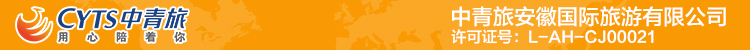 嵊泗列岛度假高铁3日（全陪班）行程单希腊很远 嵊泗很近行程安排费用说明其他说明产品编号LZGL2024041501出发地合肥市目的地舟山市行程天数3去程交通动车返程交通动车参考航班无无无无无产品亮点1、全国唯一的国家级列岛风景名胜区，素有“海上仙山” “碧海奇礁、金沙渔火”的美誉1、全国唯一的国家级列岛风景名胜区，素有“海上仙山” “碧海奇礁、金沙渔火”的美誉1、全国唯一的国家级列岛风景名胜区，素有“海上仙山” “碧海奇礁、金沙渔火”的美誉1、全国唯一的国家级列岛风景名胜区，素有“海上仙山” “碧海奇礁、金沙渔火”的美誉1、全国唯一的国家级列岛风景名胜区，素有“海上仙山” “碧海奇礁、金沙渔火”的美誉D1D1行程详情出发地-上海-嵊泗早班高铁各城市出发赴上海虹桥，后乘坐接驳车，经过【东海大桥】全长32.5千米，观海上风力发电风车群，大桥两边景色美不胜收，抵达沈家湾码头，后乘坐15：00左右的游船上岛 （约1小时），住嵊泗，晚自由活动，自行欣赏嵊泗海岛夜景！用餐早餐：X     午餐：X     晚餐：X   住宿嵊泗岛上精品民宿D2D2行程详情嵊泗列岛1日游早餐后后游览【东海渔村+田岙沙滩】（不少于2小时）她是浙江省休闲渔业旅游的发源地，集一个“阳光、沙滩、大海、渔村为一体” 还可欣赏村里渔家壁画;东海渔村以休闲度假、观光娱乐、渔家风情为主要元素的综合性旅游区，东海渔村被评为“浙江省特色旅游村”整个渔村洋溢着渔乡文化气息；参观嵊泗解放后遗留的侵华日军鱼雷洞，不仅是日军暴行的罪证，更是嵊泗人民无法忘却的历史，永不褪色的记忆漫步【左岸公路】（网红打卡不少于30分钟），左岸公路是嵊泗列岛的网红骑行打卡点，2.8公里的红色骑行海岸线，一侧是绿意葱茏的青山，一侧是湛蓝澄净的碧海，是美丽海岛生态秀美的精华影像。骑行其间，人如在画中穿行，景色美不胜收，一路狂欢，放声歌唱...中餐后稍作休息，下午下午游览嵊泗列岛风景区的核心区域【基湖沙滩】或【南沙滩】（群岛最大最干净的天然海滨浴场 门票已含 半天自由活动），沙滩倚山傍海，溶绿洲、沙滩、海湾为一体，金沙细净、坡度平坦、海水荡漾、海滨浴场配有冲浪、帆船、海浴、沙浴、篝火晚会、摩托艇、野营、沙滩排球、自助烧烤等娱套设施。沙滩的沙石中有少量沙蛤、沙蟶、小螃蟹，夕阳下沿着沙滩体验赶海拾贝乐趣。用餐早餐：√     午餐：X     晚餐：X   住宿嵊泗岛上精品民宿D3D3行程详情嵊泗-上海-出发地上午岛上自由活动或参加【渔家乐海上活动  游览时间约1小时】（自理100元/人 自愿原则）让您轻松体验渔家风情，跟随渔民一起出海，在大海深处捕捉最欢快的浪花，打捞最跳跃的海鲜，让人放下疲惫卸去烦忧，天然海鲜，丝丝美味，唇齿生津。中午乘船返回码头（根据返程票时间定），乘车返回结束愉快海岛之旅！用餐早餐：√     午餐：X     晚餐：X   住宿温馨的家费用包含交通：出发地-上海往返高铁票   高铁站-沈家湾往返接驳车，沈家湾-嵊泗往返船票，当地空调旅游大巴+岛交交通：出发地-上海往返高铁票   高铁站-沈家湾往返接驳车，沈家湾-嵊泗往返船票，当地空调旅游大巴+岛交交通：出发地-上海往返高铁票   高铁站-沈家湾往返接驳车，沈家湾-嵊泗往返船票，当地空调旅游大巴+岛交费用不包含正餐不含，渔家乐海上出海捕鱼活动自理100元/人，自愿选择正餐不含，渔家乐海上出海捕鱼活动自理100元/人，自愿选择正餐不含，渔家乐海上出海捕鱼活动自理100元/人，自愿选择预订须知重点提示：温馨提示1、请游客记好发车时间及地点，提前到达，出行请携带有效身份证件，请勿擅自多携带人员参团，出游当天游客自身原因未及时到达未赶上高铁或班船，做自动离团处理，任何费用不退。退改规则以旅游合同约定为准，如按约定比例扣除的必要的费用低于实际发生的费用，旅游者按照实际发生的费用支付。保险信息营造文明、和谐的旅游环境，关系到每位旅游者的切身利益。做文明旅游者是我们大家的义务，请遵守以下公约：